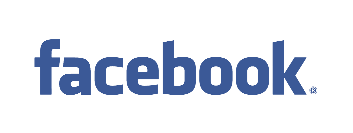 Private Message